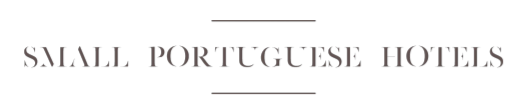 Faça da gratidão uma das suas resoluções para 2022 e ofereça momentos únicosAgradeça de uma forma especial com a Small Portuguese Hotels Lisboa, 07 de janeiro de 2022 – Um novo ano remete para uma nova oportunidade de uma melhor versão de nós próprios. Estabelecem-se objetivos e metas e pressupõem-se mudanças. Em 2022, a Small Portuguese Hotels sugere que a gratidão faça parte da lista de resoluções dos portugueses para que não deixem de dizer “Obrigado” de uma forma especial a quem merece. No dia 11 de janeiro, comemora-se o Dia Internacional do Obrigado. Este é um bom pretexto para começar o ano a reconhecer o valor dos seus. E porque não fazê-lo de uma forma especial? Para agradecer hoje e gozar o ano todo, a Small Portuguese Hotels sugere a oferta dos seus vouchers, válidos em mais de 140 hotéis de Norte a Sul do país. Esta é a opção perfeita para qualquer momento especial: seja para uma fuga a dois, em família ou simplesmente para comemorar com os amigos que estão sempre por perto. Os vouchers são monetários - a partir dos 25€ - e podem ser descontados no valor da estadia, dando flexibilidade total na escolha do hotel e da época do ano.Explore as opções disponíveis no site ou siga as sugestões abaixo: PORTOO Norte do país tem muito por descobrir e a cidade Invicta convida a conhecer parte da história de Portugal.  Para uma escapadela a dois, com vistas deslumbrantes para o mar, o Vila Foz Hotel & Spa esconde romantismo tranquilidade e relaxamento no SPA ao mesmo tempo que sugere programas para conhecer a cidade e os sabores locais.Se o plano for convidar amigos ou família, O Baumhaus Services Apartments, localizado entre a Boavista e a zona histórica da cidade, oferece uma coleção de nove apartamentos inspirados em artistas portugueses com cada detalhe pensado ao mais ínfimo pormenor. Também o jardim exterior é cenário para uma tarde bem passada em cada recanto.CENTROO centro do país cobre-se de história e conhecimento. Coimbra e Batalha são as nossas sugestões para esta ocasião.Em Coimbra, o Hotel Oslo Coimbra situa-se no centro histórico da cidade e oferece vistas sensacionais da tão famosa Universidade de Coimbra, bem como do centro. É aqui que a descoberta pela história de Portugal através das ruelas e becos medievais começa. Se não quiser fazê-lo a pé, o alojamento oferece o aluguer de bicicletas.E como a Batalha é muito mais do que o tão conhecido Mosteiro, fique hospedado no Hotel Villa Batalha e delicie-se com a vista panorâmica sobre as serras e espaços verdejantes. Para descansar, conheça o Spa e a piscina interior. ALGARVEAs belas praias do Algarve tornam Portugal ainda mais especial. Ofereça agora e desfrute mais tarde de uma estadia no Sul. Se ainda não conhece a famosa praia da Fuzeta, este pode ser um bom pretexto. O Estúdios Salinas – Fuseta oferece estúdios modernos e espaçosos, ideais para quem procura elegância e simplicidade. Com um amplo rooftop para passar os fins de tarde, este é o local ideal para conhecer a cidade e deixar-se levar pela vista deslumbrante.Mas se o seu estilo for mais direcionado para a natureza, também não faltam opções.Num ambiente elegante e exclusivo, rodeado pelo Parque Natural da Ria Formosa, situa-se o Lakeside Country Club. Com apartamentos confortáveis, este é o espaço certo para reunir a família e os amigos. Pode, assim, aproveitar os momentos de gargalhada e cruzá-los com a tranquilidade das paisagens. Há um leque de opções de lazer e entretenimento, assim como piscinas e parques que garantem o sucesso da sua estadia.Para mais informaçãoLift ConsultingCatarina Marquescatarina.marques@lift.com.pt 934 827 487Sobre a Small Portuguese HotelsA Small Portuguese Hotels (SPH) é uma iniciativa da Great Hotels of the World (GHOTW) que tem como propósito apoiar os hotéis portugueses e o turismo nacional nesta altura de relançamento da atividade. Na SPH os portugueses encontram mais de 140 hotéis de 3 a 5 estrelas, de norte a sul do país e ilhas, todos com a certificação Clean na Safe, sendo esta a única cadeia hoteleira nacional a oferecer um programa CASHBACK, onde podem receber 5% do valor da sua reserva, após o check-out, para usar em compras online, além de muitas outras vantagens. A SPH reúne um conjunto de alojamentos, entre casas de campo, bed & breakfast, turismos rurais, alojamentos locais e SPA’s. Saiba mais em www.smallportuguesehotels.com.Sobre a Great Hotels of the WorldA Great Hotels of the World (GHOTW), responsável pela Small Portuguese Hotels, é uma soft brand hoteleira que fornece serviços de vendas, marketing, distribuição e soluções tecnológicas inovadoras a hotéis independentes, dando-lhes acesso a mercados, canais e clientes que lhes permitem competir com cadeias globais. Os produtos e serviços da GHOTW adaptam-se às necessidades específicas dos seus hotéis. Essa abordagem altamente personalizada garante que cada hotel mantém a sua personalidade e autenticidade. No portefólio da GHOTW predominam hotéis de mais de 200 quartos, de categoria superior e de luxo e que apostam nos segmentos de lazer e de negócios, bem como no bleisure - uma combinação de ambos. 